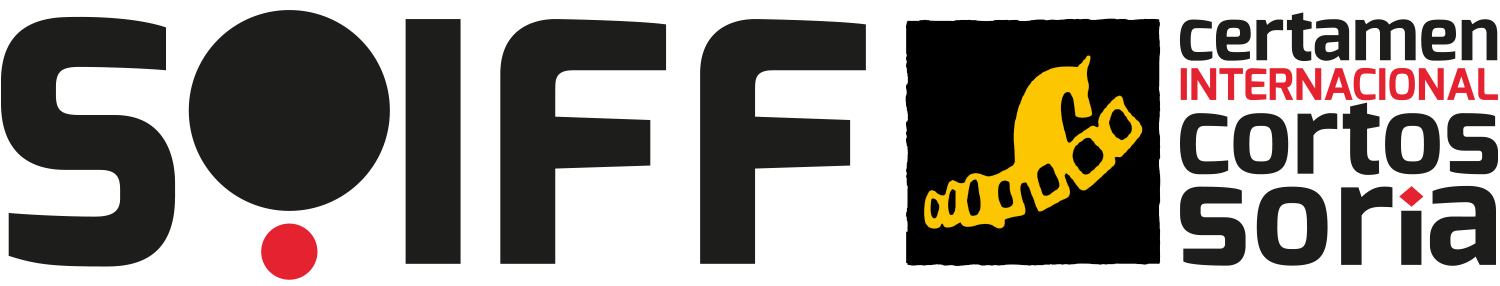 XXII EDICIÓNIX concurso “SORIA IMAGINA”“Imagina lo que puedes hacer en Soria”FICHA DE INSCRIPCIÓN  IX “SORIA IMAGINA”Fecha límite 30 de Septiembre de 20201. PelículaTítulo Original: _______________________________________________________Duración: _______Año de producción:   	 2019  		 2020  Producción en Soria:  Ciudad     Provincia Sistema de rodaje (marcar con una X):  Móvil            35mm.            16mm.          Video      Digital         Otros         Color               BN Género del  Cortometraje: Ficción                  Documental   	  Animación       	 Experimental    	    Videocreación          OtrosCategoría en la que concursa: Libre                 En un futuro muy cercano  	  Soria Arqueológica    	   Sinopsis: ________________________________________________________________________________________________________________________________________________________________________________________________________________________________________________________________________________________________________________________2. DirecciónNombre del director(a): _____________________________________Guion:___________________________________________________Teléfono: ___________________________E-mail: __________________________________________________________3. Persona de contacto.contacto:_____________________________________________________Email:_______________________________________________Teléfono: ____________________  Garantizo la autoría y titularidad exclusiva de la obra presentada y que cumple las bases del concurso.4. DocumentaciónMaterial a adjuntar con esta ficha:-Enlace de descarga del cortometraje al correo soria@certamendecortossoria.org .-Una Fotografía de  la obra en digital a 300 ppp de resolución y 18x12cm. de tamaño.El envío de esta inscripción supone la aceptación de todas las bases del Festival.INFORMACIÓN- DIRECCIÓN DE ENVÍOXXII CERTAMEN INTERNACIONAL DE CORTOS CIUDAD DE SORIAConcejalía de Juventud. Ayuntamiento de SoriaPlaza Mayor, 8. 42002. Soria, EspañaTln: (+34) 975 239 683  (+34) 975 233 069E-Mail: soria@certamendecortossoria.org o producción@certamendecortossoria.org www.certamendecortossoria.org